Информация о проведении игровой программы для учащихся начальной школы «Приключения волшебного колокольчика».1 Сентября 2016 на базе МОУ ДО «Центр внешкольной работы» состоялась игровая программа для учащихся начальной школы «Приключения волшебного колокольчика».На празднике присутствовало 156 человек: учащиеся 1«А», 1«Б», 2«А», 2«Б», 3«А», 3«Б» классов Зайковской школы №1 и учащиеся 3 класса Зайковской школы №2, родители и педагоги.Ребята вместе с Госпожой Наукой убедили Незнайку пойти в школу, собрали ему портфель. Госпожа Наука подарила детям волшебный колокольчик, который украли Бяка и Бука. Ребята нашли его, прошли испытания, которые приготовили им Бяка и Бука. Госпожа Наука, Незнайка и ученики перевоспитали Бяку и Буку и взяли их вместе с собой в Страну Знаний.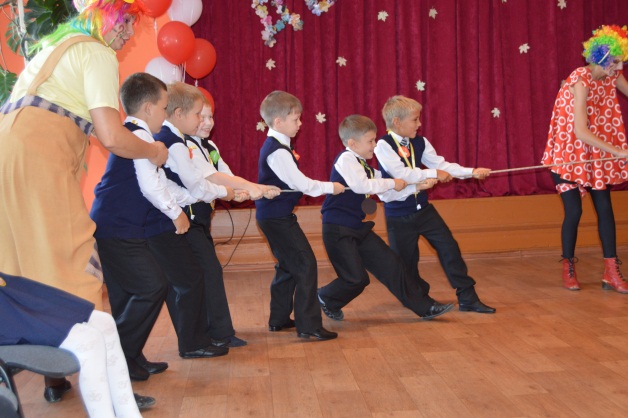 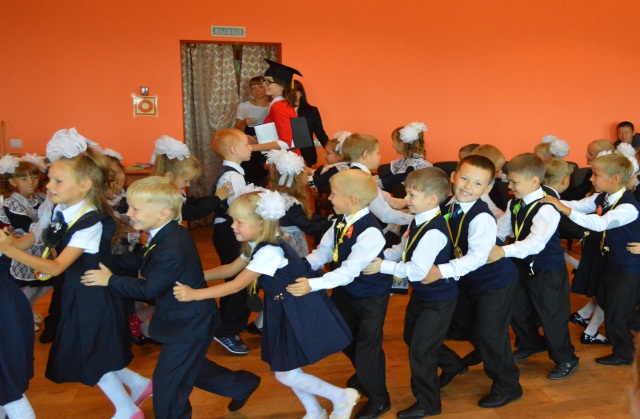              Силачи – первоклассники                                           Первоклассный паровозик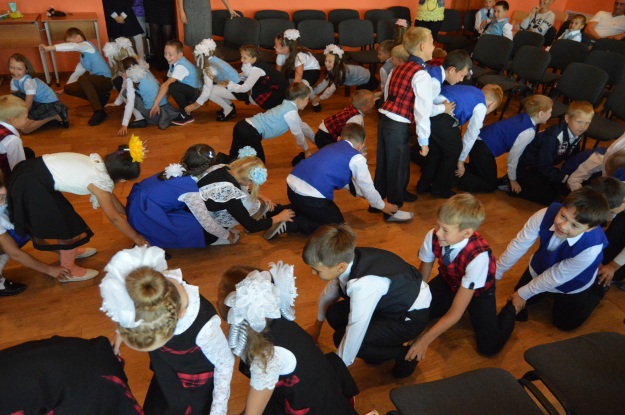 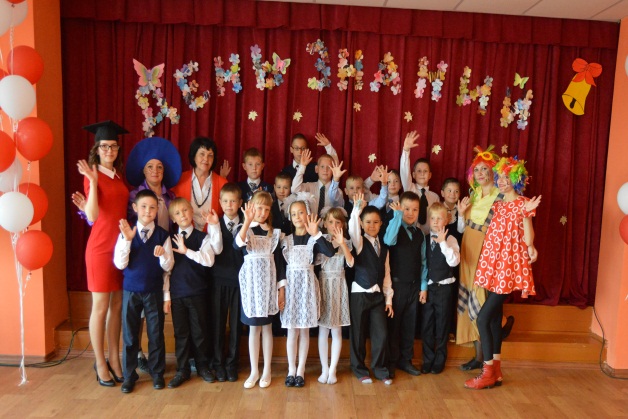 Третьеклассники в погоне за Бякой и Букой                            Веселые второклассники